                                                    ТФОМС  ИНФОРМИРУЕТ : 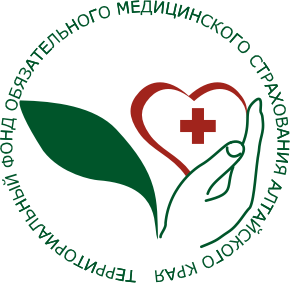 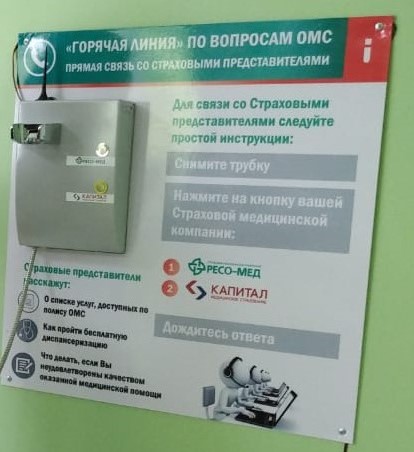 В  медицинских организациях Алтайского края работают  телефоны прямой связи со страховыми представителямиПо телефону прямой связи пациенты могут оперативно связаться со страховой медицинской организацией (СМО) и получить разъяснения по всем вопросам, возникшим при оказании бесплатной медицинской помощи. Как правило, телефоны прямой связи со страховыми представителями размещаются в холлах или рядом с регистратурами. Каждый аппарат снабжен подробной пошаговой инструкцией, как связаться со страховой компанией. Для звонка нужно просто снять трубку и выбрать страховую компанию. После связи с оператором «горячей линии» - задать свой вопрос. Обратиться по прямому телефону, установленному в медицинской организации, может любой человек, вне зависимости от того, в какой страховой компании он застрахован.Каждое обращение страховые представители самым внимательным образом рассматривают и во взаимодействии с медицинскими организациями  оказывают всестороннюю помощь пациентам в получении необходимой медицинской помощи. Жители края уже оценили удобство прямой связи со страховыми представителями и активно пользуются данным сервисом. Как отмечают в СМО, количество обращений от населения консультативного характера, поступающих через данный канал связи, постоянно растет.С полным перечнем медицинских организаций, в которых размещены телефоны прямой связи, можно ознакомиться на сайте ТФОМС Алтайского края в разделе «Для населения» - График работы страховых представителей СМО в медицинских организациях Алтайского края.Главный специалист МП N 3ТФОМС Алтайского края     8-385-32- 2-24-84                         Наталья Ивановна Калашникова